DER - DIE - DAS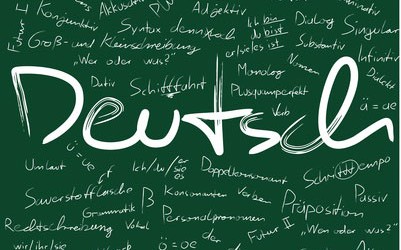 MARNIX COLLEGEKLAS 2Inhoudsopgave										PaginaInleiding									3Hoofdstuk 1 - Natuurlijk geslacht						3Hoofdstuk 2 - Dieren							7Hoofdstuk 3 - Zaaknamen							8Antwoorden									11Inleiding - der, die, dasAls je dit pakket hebt doorgewerkt weet je van de meest voorkomende zelfstandige naamwoorden of ze mannelijk (der), vrouwelijk (die) of onzijdig (das) zijn. Werk dit pakket zelfstandig door en sla geen opdracht over. Na het maken van iedere opdracht kun je je antwoorden zelfstandig controleren met behulp van de antwoorden die je achterin je boekje vindt.Bewaar dit boekje zorgvuldig.Mannelijk	=	männlich	=	DER
Vrouwelijk	=	weiblich	=	DIE
Onzijdig	=	sächlich	=	DASHoofdstuk 1 - Natuurlijk geslachtA.
Een man = DER
Een mannelijk persoon = DERBijvoorbeeld:
der Mann		= de man		der Junge		= de jongen
der Bruder		= de broer		der Freund		= de vriend
der Onkel		= de oom

B.
Een vrouw = DIE
Een vrouwelijk persoon = DIEBijvoorbeeld:
die Mutter		= de moeder 	die Tante		= de tante
die Schwester	= de zus 		die Freundin		= de vriendin
die Frau		= de vrouwC.
Als een persoon een man of een vrouw kan zijn = DAS
Als we niet weten of het een mannelijke of vrouwelijke persoon is = DASBijvoorbeeld:
das Kind		= het kindEen beroep uitgevoerd door een man = DERBijvoorbeeld:
der Lehrer		= de leraar 			der Fahrer		= de chauffeur
der Verkäufer	= der verkoper 		der Sänger		= de zanger
der Vertreter		= de vertegenwoordiger 

Een beroep uitgevoerd door een vrouw = DIEBijvoorbeeld:
die Lehrerin			= de lerares
die Verkäuferin		= de verkoopster
die Bäuerin			= de boerin
die Ärztin 			= de vrouwelijke arts
die Krankenschwester	= de verpleegster

Er zijn nog veel meer namen van personen en beroepen die mannelijk zijn:der Schwager	= de zwager 		der Tourist		= de toerist		
der Bauer		= de boer 		der Direktor		= de directeur

Er zijn nog veel meer namen van personen en beroepen die vrouwelijk zijn: die Witwe 		= de weduwe 	die Nonne		= de non
die Prinzessin 	= de prinses		die Braut		= de bruidVergelijk de onderstaande personen en beroepen eens met elkaar:Je ziet dat vrouwelijke personen of beroepen vaak eindigen op - in, daarnaast komen echter ook andere vormen voor:
					der Friseur	- die Friseuse
					der Witwer	- die Witwe
					der Herr 	- die DameEr zijn ook beroepen die alleen het mannelijk geslacht kennen omdat zij (uit het verleden) typisch mannelijke beroepen aangeven. Vaak is er voor deze beroepen geen vrouwelijk woord.Bijvoorbeeld:
der Minister		= de minister			der General		= de generaal
der Priester		= de priester			der Fabrikant		= de fabrikant
der Bischof		= de bisschop		der Schmied		= de smid
der Kardinal		= de kardinaal		der Fischer		= de visser
der Papst		= de paus			der Zimmermann	= de timmerman
der Mönch		= de monnik			der Metzger		= de slager
der Pfarrer		= de dominee		der Schuhmacher	= de schoenmaker
der Soldat		= de soldaat			der Tapezierer	= de behanger
der Offizier		= de officier			der Müller		= de molenaar
der Leutnant		= de luitenant		der Riese		= de reus
der Kobold		= de kabouter		der Clown 		= de clown

Ook bij de bewoners van landen wordt er onderscheid gemaakt in de vrouwelijke en mannelijke bewoners, een aantal voorbeelden:der Schweizer	- die Schweizerin (CH)	der Europäer		- die Europäerin
der Russe		- die Russin			der Franzose		- die Französin (F)
der Italiener		- die Italienerin		der Deutsche	- die Deutsche
der Österreicher	- die Österreicherin		der Spanier		- die Spanierin
der Engländer	- die Engländerin		der Holländer	- die Holländerin
Hoofdstuk 2 - DierenOok bij dieren heb je mannen en vrouwen en…Als je zegt das Pferd (paard), dan kan het zowel een hengst als een merrie zijn.
Als je zegt das Schwein (varken), dan kan het zowel een beer als een zeug zijn. MANNELIJK		VROUWELIJK		ONZIJDIG			ONZIJDIGder Stier		die Kuh			das Kalb			das Rind
der Hengst		die Stute (merrie)		das Fohlen (veulen)		das Pferd
der Eber (beer)	die Sau (zeug)		das Ferkel (big)	         das Schwein
der Hahn		die Henne			das Küken (kuiken)		das Huhn
Helaas kun je niet van alle dieren op deze manier het geslacht (lidwoord) bepalen. Hieronder nog een rijtje met dieren:der Hund	= de hond		die Maus	= de muis	das Schaf   = het schaap
der Esel	= de ezel		die Gans	= de gans	das Lamm  = het lam
der Tiger	= de tijger		die Hündin	= het teefje
der Affe	= de aap
der Wolf	= de wolf
der Kater	= de kater
der Elefant	= de olifant
der Hase	= de haas
der Löwe	= de leeuwHoofdstuk 3 - ZaaknamenZaaknamen zijn namen van dingen, dus niet van personen of dieren. Zaaknamen eindigend op -e zijn vrouwelijk:Bijvoorbeeld:
die Tasse	= het kopje		die Farbe	= de kleur
die Flasche	= de fles		die Rose	= de roosLET OP!
Namen van personen (hoofdstuk 1) en dieren (hoofdstuk 2) vormen hierop een uitzondering, bijvoorbeeld:
der Pole
der HaseZaaknamen eindigend op -ung zijn vrouwelijkZaaknamen eindigend op -heit, -keit, -schaft zijn vrouwelijkZaaknamen eindigend op -ik en -ion zijn vrouwelijkdie Zeitung 		= de krant			die Eitelkeit		= de ijdelheid
die Rechnung 	= de rekening 		die Landschaft	= het landschap
die Landung 		= de landing			die Technik		= de techniek
die Dummheit	= de domheid		die Information	= de informatieWoorden eindigend op -chen of -lein zijn onzijdig, dit zijn de zogenaamde VERKLEINWOORDEN:das Mädchen	= het meisje		das Bächlein		= het beekje
das Häuschen	= het huisje		dus Büchlein		= het boekjeDe dagen van de week, de maanden van het jaar, de jaargetijden, windrichtingen en weersomstandigheden zijn mannelijk:der Montag	= de maandag
der Januar	= januari
der Sommer	= de zomer
der Oosten	= het oosten
der Regen	= de regen
der Hagel	= de hagelLET OP: die Sonne (eindigt op -e)Tenslotte…Voor 80% van de woorden die in het Nederlands 'het' als lidwoord hebben, geldt in het Duits dat zij het lidwoord 'das' hebben en dus onzijdig zijn:het weer		= das Wetter	
het boek		= das Buch
het licht		= das Licht
het lokaal		= das Klassenzimmer
het bed		= das Bett
het kussen		= das Kissen
enz.AntwoordenOefening 1der		die		die
die		das		die
der		der		die
der		der		Oefening 2der	der	die
die	der	der
die	die	der
der	das	die
die	der	der
die	der	der
die	der	die
die	das	Oefening 31. Kind		6. Schwester
2. Tante		7. Ärztin
3. Regisseur		8. Dieb
4. Onkel		9. Junge
5. Friseuse		10. KollegeOefening 41. die Lehrerin		6. die Bäuerin
2. die Ärztin			7. die Freundin
3. die Verkäuferin		8. die Fahrerin
4. die Sängerin		9. die Tante
5. die Mutter			10. die DiebinOefening 51. Braut
2. Nonne
3. Witwe
4. Mutter
5. FriseuseOefening 61. der		7. die		13. die
2. die		8. der 		14. die
3. die		9. der		15. die
4. der		10. der	16. der
5. der		11. die
6. der		12. dieOefening 71. das		6. das		11. die
2. das		7. der		12. der
3. das		8. das		13. das
4. die		9. das		14. das
5. der		10. die 	15. derOefening 81. der		6. der		11. der
2. das		7. die 		12. die
3. der		8. der		13. der
4. der		9. die		
5. der		10. das	Oefening 91. Pfarrer	6. Kater	11. Pole
2. Pilot	7. Hase	12. Bulgare
3. Hund	8. Affe		13. Bote
4. Kind	9. Löwe	14. Kunde
5. Esel	10. RusseOefening 101. Schmied, Herr			9. Freund, Ausländer
2. Maler, Direktor			10. Reiseführer, Verbrecher
3. Torwart, Zahnarzt		11. Nilpferd, Schreiber
4. Bettler, Briefträger		12. Schiedsrichter, Fußballspieler
5. Schaf, Schwein			13. Teufel, Seeräuber
6. Lügner, Gärtner			14. Schornsteinfeger, Musiklehrer
7. Anstreicher, Kunde		15. Matrose, Filmstar
8. Kunde, SchmugglerOefening 111. das		6. die		11. die	16. die
2. die		7. die		12. die	17. die
3. die		8. das		13. das	18. die
4. der		9. die		14. der	19. der
5. die		10. die	15. die	20. dieDER (mannelijk)DER (mannelijk)DIE (vrouwelijk)DIE (vrouwelijk)DuitsNederlandsDuitsNederlandsder Kollegede collega (man)die Kolleginde collega (vrouw)der Autofahrerde automobilistdie Autofahrerinde automobilisteder Einwohnerde inwoner (man)die Einwohnerinde inwoner (vrouw)der Regisseurde regisseurdie Regisseurinde regisseuse der Reporterde reporter (man)die Reporterinde reporter (vrouw)der Besitzerde eigenaar (man)die Besitzerinde eigenaresse der Diebde diefdie Diebinde dieveggeder Schülerde leerlingdie Schülerinde leerlingeder Friseurde kapperdie Friseusede kapsterOefening 11Zet een kruisje in het juiste hokje.Oefening 11Zet een kruisje in het juiste hokje.Oefening 11Zet een kruisje in het juiste hokje.Oefening 11Zet een kruisje in het juiste hokje.Oefening 11Zet een kruisje in het juiste hokje.Oefening 11Zet een kruisje in het juiste hokje.derdiedasDuitsNederlands1.Würstchenworstje2.Gesellschaftmaatschappij3.Kleidungkleding4.Kapitänkapitein5.Ansichtskarteansichtkaart6.Bewölkungbewolking7.Dunkelheitduisternis8.Mütterchenmoedertje9.Krankheitziekte10.Fahrkartevervoersbewijs11.Möglichkeitmogelijkheid12.Richtungrichting13.Männchenmannetje14Berlinerinwoner van Berlijn15Nachtruhenachtrustderdiedas16.Belohnungbeloning17.Wissenschaftwetenschap18.Erinnerungherinnering19.Tennisspielertennisspeler (man)20.Sonnenbrillezonnebril